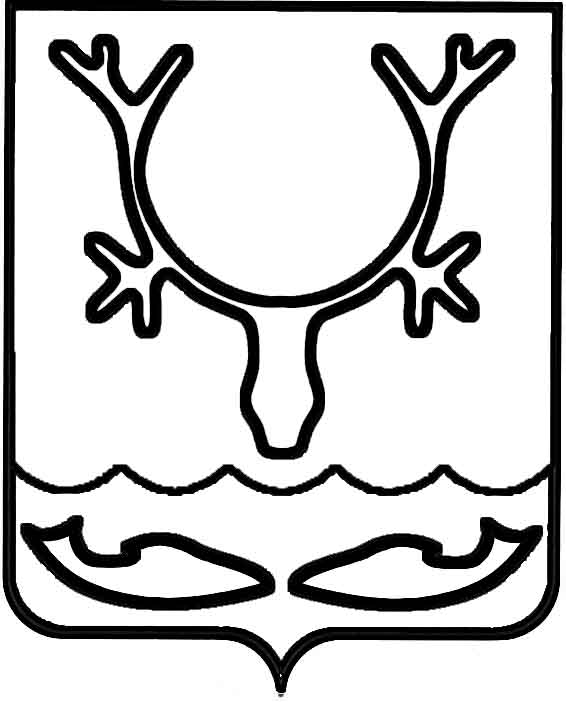 Администрация МО "Городской округ "Город Нарьян-Мар"ПОСТАНОВЛЕНИЕот “____” __________________ № ____________		г. Нарьян-МарО внесении изменений в постановление Администрации МО "Городской округ "Город Нарьян-Мар" от 22.04.2014 № 1130 "Об образовании избирательных участков   для проведения всех выборов и референдумов, проводимых на территории муниципального образования "Городской округ "Город Нарьян-Мар" В соответствии со статьей 19 Федерального закона № 67-ФЗ "Об основных гарантиях избирательных прав граждан и права граждан на участие в референдуме Российской Федерации" Администрация МО "Городской округ "Город Нарьян-Мар" П О С Т А Н О В Л Я Е Т:Внести в постановление Администрации МО "Городской округ "Город Нарьян-Мар" от 21.07.2014 № 1130 "Об образовании избирательных участков                 для проведения всех выборов и референдумов, проводимых на территории муниципального образования "Городской округ "Город Нарьян-Мар"                                   (в редакции постановления от 21.07.2016 № 829) следующие изменения: Номер телефона избирательного участка № 42 (центр – ГБОУ НАО "Средняя школа № 2", ул. Заводская, д. 9) изменить с "4-41-66" на "4-41-87, 4-43-68";Номер телефона избирательного участка № 43 (центр – ГБОУ НАО "Средняя школа № 5", ул. Строительная, д. 13) дополнить номером "4-55-23";Номер телефона избирательного участка № 44 (центр – ГБУ ДО НАО "Дворец спорта "Норд", ул. Рабочая, д. 22) дополнить номером "4-85-77";Номер телефона избирательного участка № 45 (центр – ГБОУ НАО "Средняя школа № 3", ул. Ленина, д. 25) дополнить номером "4-86-98";Номер телефона избирательного участка № 46 (центр – ГБУК НАО "Дворец культуры "Арктика", ул. Смидовича, д. 20А) изменить с "2-16-18"                          на "2-16-89";Номер телефона избирательного участка № 47 (центр – ГБОУ НАО "Средняя школа № 4", проезд капитана Матросова, д. 1) изменить с "4-29-46"                      на "2-16-69";Избирательный участок № 42 дополнить адресом "ул. Лесопильщиков, 11".Настоящее постановление вступает в силу с момента его принятия и подлежит официальному опубликованию.2908.2016947Глава МО "Городской округ "Город Нарьян-Мар" Т.В.Федорова